Блоки вентиляционные железобетонные. Технические условия  ГОСТ 17079-88ГОСТ 17079-88

Группа Ж33 МЕЖГОСУДАРСТВЕННЫЙ СТАНДАРТ


БЛОКИ ВЕНТИЛЯЦИОННЫЕ ЖЕЛЕЗОБЕТОННЫЕ

Технические условия

Reinforced concrete blocks for ventilation. SpecificationsМКС 91.080.40
ОКП 58 9600 Дата введения 1990-01-01ИНФОРМАЦИОННЫЕ ДАННЫЕ1. РАЗРАБОТАН И ВНЕСЕН Государственным комитетом по архитектуре и градостроительству при Госстрое СССР (Госкомархитектуры)
2. УТВЕРЖДЕН И ВВЕДЕН В ДЕЙСТВИЕ Постановлением Государственного строительного комитета СССР от 21.11.88 N 2293. ВЗАМЕН ГОСТ 17079-714. ССЫЛОЧНЫЕ НОРМАТИВНО-ТЕХНИЧЕСКИЕ ДОКУМЕНТЫ


5. ИЗДАНИЕ (август 2005 г.) с Поправкой (ИУС 12-90)


Настоящий стандарт распространяется на железобетонные вентиляционные блоки (далее - блоки), изготовляемые из тяжелого или легкого бетона и предназначенные для жилых, общественных, производственных, административных и бытовых зданий.
1. ТЕХНИЧЕСКИЕ ТРЕБОВАНИЯ
1.1. Блоки следует изготовлять в соответствии с требованиями настоящего стандарта и технологической документации, утвержденной в установленном порядке, по рабочим чертежам серий 1.134.1-12, 1.134.1-15 и 1.034.1-1/89.

Допускается изготовление до 01.01.92 на действующем оборудовании блоков типов, формы и толщиной, отличных от указанных в табл.1, при соблюдении всех остальных требований, установленных настоящим стандартом.1.2. Основные параметры и размеры1.2.1. Блоки подразделяют на следующие типы:

В - самонесущие; 

1ВД - блоки-диафрагмы жесткости с одной консолью; 

2ВД - то же, с двумя консолями; 

ВД - то же, без консолей; 

1ВДП - блоки-диафрагмы жесткости с дверным проемом и одной консолью; 

2ВДП - то же, с двумя консолями; 

ВДП - то же, без консолей; 

ВТ - чердачные для зданий с теплым чердаком; 

ВХ - то же, с холодным чердаком; 

1ВК - крышные с одной консолью; 

2ВК - то же, с двумя консолями; 

ВК - то же, без консолей. 
1.2.2. Форма и толщина блоков должны соответствовать указанным в табл.1, а длина () и высота () блоков, а также форма, размеры и расположение каналов - указанным в рабочих чертежах на эти блоки.

Таблица 1________________
* Для блоков толщиной только 260 мм.

Примечание. Вентиляционные каналы показаны условно. 
1.2.3. Блоки, предназначенные для зданий, возводимых в сейсмических районах или в других особых условиях, могут изготовляться с выпусками арматуры, закладными изделиями, шпонками и другими конструктивными устройствами.1.2.4. Показатели материалоемкости блоков (расход бетона и стали) должны соответствовать указанным в рабочих чертежах на эти блоки.1.2.5. Блоки обозначают марками в соответствии с требованиями ГОСТ 23009. Марка блоков состоит из буквенно-цифровых групп, разделенных дефисом.

Первая группа содержит обозначение типа блока, его высоту и длину в дециметрах (значение которых округляют до целого числа) и толщину в сантиметрах.

Во второй группе для блоков, изготовляемых из легкого бетона, указывают вид бетона, обозначаемый прописной буквой Л.

Пример условного обозначения (марки) блока типа 1ВД высотой 2770 мм, длиной 1180 мм, толщиной 260 мм, изготовляемого из легкого бетона:
1ВД28.12.26-Л.Примечание. Допускается принимать обозначения марок блоков в соответствии с рабочими чертежами на эти блоки до их пересмотра.

1.3. Характеристики1.3.1. Блоки должны удовлетворять требованиям ГОСТ 13015*:
________________
* На территории Российской Федерации документ не действует. Действует ГОСТ 13015-2012, здесь и далее по тексту. - Примечание изготовителя базы данных.

по показателям фактической прочности бетона (в проектном возрасте и отпускной);

по морозостойкости и водонепроницаемости бетона;

по средней плотности легкого бетона;

к маркам сталей для арматурных и закладных изделий, в том числе для монтажных петель;

по толщине защитного слоя бетона до арматуры;

по защите от коррозии.

Блоки должны удовлетворять установленным при проектировании требованиям по прочности, жесткости и трещиностойкости.1.3.2. Блоки следует изготовлять из тяжелого бетона по ГОСТ 26633* или легкого бетона плотной структуры по ГОСТ 25820.
________________
* На территории Российской Федерации документ не действует. Действует ГОСТ 26633-2012. - Примечание изготовителя базы данных.
1.3.3. Нормируемую отпускную прочность бетона блоков (в процентах от класса или марки бетона по прочности на сжатие) принимают равной:70 - для блоков из тяжелого и легкого бетонов класса В12,5 и выше или марки М150 и выше; 

80 - для блоков из легкого бетона класса В7,5 или марки М100.

Указанная нормируемая отпускная прочность бетона может быть уменьшена или увеличена в соответствии с требованиями ГОСТ 13015.1.3.4. Для армирования блоков следует применять: 

стержневую арматурную сталь классов Ат-III, Ат-IIIС, Ат-IV и Ат-IVС по ГОСТ 10884* и класса А-III по ГОСТ 5781;
________________
* На территории Российской Федерации документ не действует. Действует ГОСТ 10884-94. - Примечание изготовителя базы данных.
арматурную проволоку повышенной прочности класса Врп-I по ТУ 14-4-1322-85* и класса Вр-I по ГОСТ 6727.
________________
* Документ является авторской разработкой. За дополнительной информацией обратитесь по ссылке. - Примечание изготовителя базы данных.
1.3.5. Форма и размеры арматурных и закладных изделий и их положение в блоках должны соответствовать указанным в рабочих чертежах на эти блоки.1.3.6. Значения действительных отклонений геометрических параметров блоков не должны превышать предельных, указанных в табл. 2.

Допускается по согласованию с проектной организацией - автором проекта или привязки проекта здания на основе расчета точности по ГОСТ 21780* и учета конкретного конструктивного решения здания и условий его строительства назначать предельные значения отклонений размеров блоков, отличные от указанных в табл.2, в случаях, если эти блоки изготовляют на предприятиях, входящих в состав комбинатов или объединений, осуществляющих производство конструкций и строительство зданий из них.
________________
* На территории Российской Федерации документ не действует. Действует ГОСТ 21780-2006. - Примечание изготовителя базы данных.
Таблица 2мм

(Поправка).
1.3.7. Требования к качеству поверхностей и внешнему виду блоков - по ГОСТ 13015. При этом качество поверхностей блоков должно удовлетворять требованиям, установленным для категорий:

А4 - лицевых, подготовленных под оклейку обоями или другими рулонными материалами; 

А6 - лицевых, к которым не предъявляют требований по качеству отделки; 

А7 - нелицевых, невидимых в условиях эксплуатации. 

По согласованию изготовителя с потребителем может быть установлена категория А2 или А3 для лицевых поверхностей, подготовленных под окраску.1.4. Маркировка1.4.1. Маркировка блоков - по ГОСТ 13015. Маркировочные надписи и знаки следует наносить на нелицевой поверхности блока.
2. ПРИЕМКА2.1. Приемка блоков - по ГОСТ 13015 и настоящему стандарту. Испытания блоков нагружением не проводят.2.2. Блоки принимают:

по результатам периодических испытаний - по показателям морозостойкости и водонепроницаемости бетона;

по результатам приемосдаточных испытаний - по показателям прочности бетона (классу или марке по прочности на сжатие и отпускной прочности), средней плотности легкого бетона, соответствия арматурных и закладных изделий рабочим чертежам, прочности сварных соединений, точности геометрических параметров, толщины защитного слоя бетона до арматуры, ширины раскрытия трещин, категории бетонной поверхности.2.3. В документе о качестве блоков по ГОСТ 13015 дополнительно для блоков типов ВХ и ВК следует указать среднюю плотность легкого бетона.3. МЕТОДЫ КОНТРОЛЯ3.1. Прочность бетона блоков следует определять по ГОСТ 10180* на серии образцов, изготовленных из бетонной смеси рабочего состава и хранившихся в условиях, установленных ГОСТ 18105**.
________________
* На территории Российской Федерации документ не действует. Действует ГОСТ 10180-2012;
** На территории Российской Федерации документ не действует. Действует ГОСТ 18105-2010. - Примечание изготовителя базы данных.
При испытании блоков неразрушающими методами фактическую отпускную прочность бетона на сжатие следует определять ультразвуковым методом по ГОСТ 17624* или приборами механического действия по ГОСТ 22690.0**, а также другими методами, предусмотренными стандартами на методы испытаний бетона.
________________
* На территории Российской Федерации документ не действует. Действует ГОСТ 17624-2012;
** На территории Российской Федерации документ не действует. Действует ГОСТ 22690-88. - Примечание изготовителя базы данных.3.2. Морозостойкость бетона следует определять по ГОСТ 10060.0*-ГОСТ 10060.4*.
________________
* На территории Российской Федерации документ не действует. Действует ГОСТ 10060-2012. - Примечание изготовителя базы данных.
3.3. Водонепроницаемость бетона блоков следует определять по ГОСТ 12730.0 и ГОСТ 12730.5.3.4. Показатели пористости уплотненной смеси легкого бетона следует определять по ГОСТ 10181.3.5. Среднюю плотность легкого бетона блоков следует определять по ГОСТ 12730.0 и ГОСТ 12730.1 или радиоизотопным методом по ГОСТ 17623.3.6. Контроль сварных арматурных и закладных изделий следует производить по ГОСТ 10922* и ГОСТ 23858.
________________
* На территории Российской Федерации документ не действует. Действует ГОСТ 10922-2012. - Примечание изготовителя базы данных.
3.7. Размеры, отклонения от прямолинейности и равенства диагоналей поверхностей блоков, ширину раскрытия технологических трещин, размеры раковин, наплывов и околов бетона блоков следует проверять методами, установленными ГОСТ 26433.0-ГОСТ 26433.2 и ГОСТ 13015.3.8. Размеры и положение арматурных и закладных изделий, а также толщину защитного слоя бетона до арматуры следует определять по ГОСТ 17625 и ГОСТ 22904. При отсутствии необходимых приборов допускается вырубка борозд и обнажение арматуры блока с последующей заделкой борозд.

4. ТРАНСПОРТИРОВАНИЕ И ХРАНЕНИЕ4.1. Транспортировать и хранить блоки следует в соответствии с требованиями ГОСТ 13015 и настоящего стандарта.4.2. Блоки при транспортировании и хранении следует устанавливать в вертикальном положении в кассеты.

Допускается транспортировать и хранить блоки без консолей в горизонтальном положении в штабелях. Высота штабеля - не более 2,5 м. Подкладки под блоками и прокладки между ними в штабеле следует располагать на расстоянии 500 мм от торцов блока.
Электронный текст документа
подготовлен ЗАО "Кодекс" и сверен по:
официальное издание
М.: Стандартинформ, 2005Информация о данном документе содержится в профессиональных справочных системах «Кодекс» и «Техэксперт»УЗНАТЬ БОЛЬШЕ О СИСТЕМАХОбозначение НТД, на который дана ссылкаНомер пункта, подпунктаГОСТ 5781-82
1.3.4ГОСТ 6727-801.3.4ГОСТ 10060.0-95-ГОСТ 10060.4-953.2ГОСТ 10180-903.1ГОСТ 10181-20003.4ГОСТ 10884-841.3.4ГОСТ 10922-90
3.6ГОСТ 12730.0-78
3.3, 3.5ГОСТ 12730.1-78
3.5ГОСТ 12730.5-843.3ГОСТ 13015-2003
1.3.1, 1.3.2, 1.3.3, 1.3.7, 1.4.1, 2.1, 2.3, 3.7, 4.1ГОСТ 17623-87
3.5ГОСТ 17624-87
3.1ГОСТ 17625-83
3.8ГОСТ 18105-863.1ГОСТ 21780-831,3.6ГОСТ 22690-883.1ГОСТ 22904-93
3.8ГОСТ 23009-78
1.2.5ГОСТ 23858-793.6ГОСТ 25820-2000
1.3.2ГОСТ 26433.0-85
3.7ГОСТ 26433.1-893.7ГОСТ 26433.2-943.7ГОСТ 26633-911.3.2ТУ 14-4-1322-851.3.4Тип блокаЭскиз блокаВысота этажа, мТолщина блока  мм В 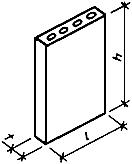 2,8; 3,0; 3,3; 3,6; 2,0; 2,1240; 260; 280; 3001ВД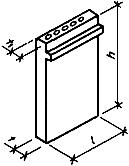 2,8; 3,0; 3,3; 3,6*; 2,0260 (280); 300 (300)2ВД 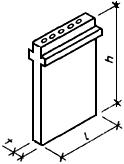 2,8; 3,0; 3,3; 3,6*; 2,0260; 280; 300ВД 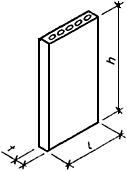 2,8; 3,0; 3,3; 3,6*; 2,0260; 3001ВДП
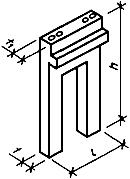 2,8; 3,3; 3,6260 (280)2ВДП 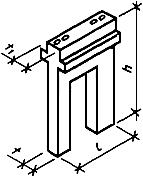 2,8; 3,3; 3,6260 (300)ВДП 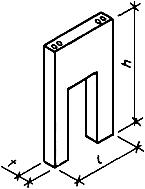 2,8; 3,3; 3,6260ВТ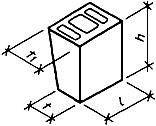 -260 (400); 320 (460)ВХ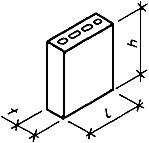 -460; 5201ВК 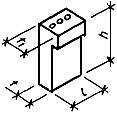 -260 (340); 300 (380)2ВК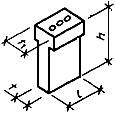 -260 (420); 300 (460)ВК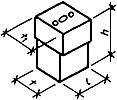 -460 (560); 520 (620)Наименование отклонения геометрического параметраНаименование геометрического параметраПред. откл.Отклонение от линейного размераДлина блока:до 1600±5св. 1600±10Толщина блока±5Высота блока±8Поперечное сечение каналов, размеры выступов, вырезов и отверстий±5Положение каналов5Положение закладных изделий:в плоскости блока10из плоскости блока5Отклонение от прямолинейности профиля лицевых поверхностей в любом сечении на длине 1600-5Отклонение от равенства диагоналей лицевых поверхностей блоков (кроме крышных и чердачных)-16Отклонение от равенства диагоналей дверных проемов-10